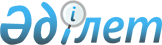 О внесении изменения в решение Усть-Каменогорского городского маслихата от 31 марта 2016 года № 2/3-VI "О дополнительном регламентировании порядка проведения собраний, митингов, шествий, пикетов и демонстраций в городе Усть-Каменогорск"
					
			Утративший силу
			
			
		
					Решение Усть-Каменогорского городского маслихата Восточно-Казахстанской области от 25 июня 2019 года № 45/11-VI. Зарегистрировано Департаментом юстиции Восточно-Казахстанской области 3 июля 2019 года № 6048. Утратило силу - решением Усть-Каменогорского городского маслихата Восточно-Казахстанской области от 30 июля 2020 года № 59/3-VI
      Сноска. Утратило силу - решением Усть-Каменогорского городского маслихата Восточно-Казахстанской области от 30.07.2020 № 59/3-VI (вводится в действие по истечении десяти календарных дней после дня его первого официального опубликования).

      Примечание РЦПИ.

      В тексте документа сохранена пунктуация и орфография оригинала.
      В соответствии с совместным постановлением Восточно-Казахстанского областного акимата от 20 марта 2019 года № 87 и решением Восточно-Казахстанского областного маслихата № 28/308-VI "О переименовании составной части города Усть-Каменогорска Восточно-Казахстанской области" (зарегистрировано в Реестре государственной регистрации нормативных правовых актов за номером 5798) Усть-Каменогорский городской маслихат РЕШИЛ:
      1. Внести в решение Усть-Каменогорского городского маслихата от 31 марта 2016 года № 2/3-VI "О дополнительном регламентировании порядка проведения собраний, митингов, шествий, пикетов и демонстраций в городе Усть-Каменогорск" (зарегистрировано в Реестре государственной регистрации нормативных правовых актов за номером 4482, опубликовано в эталонном контрольном банке нормативных правовых актов Республики Казахстан в электронном виде 25 апреля 2016 года) следующее изменение:
      пункт 3 приложения к указанному решению изложить в следующей редакции:
      "3. Шествия и демонстрации проходят по маршруту: город Усть-Каменогорск: по проспекту Нурсултана Назарбаева от Дворца культуры металлургов по бульвару Гагарина до площади у стадиона "Восток.".
      2. Настоящее решение вводится в действие по истечении десяти календарных дней после дня его первого официального опубликования.
					© 2012. РГП на ПХВ «Институт законодательства и правовой информации Республики Казахстан» Министерства юстиции Республики Казахстан
				
      Председатель сессии

М. Бахыт

      Секретарь городского маслихата

А. Светаш
